VOLUME AND CAPACITY 1 – STAGE 1OUTCOMESA student:MA1-1WM - describes mathematical situations and methods using everyday and some mathematical language, actions, materials, diagrams and symbolsMA1-3WM - supports conclusions by explaining or demonstrating how answers were obtainedMA1-11MG - measures, records, compares and estimates volumes and capacities using uniform informal unitsVOLUME AND CAPACITY 2 – STAGE 1OUTCOMESA student:MA1-1WM - describes mathematical situations and methods using everyday and some mathematical language, actions, materials, diagrams and symbolsMA1-2WM - uses objects, diagrams and technology to explore mathematical problemsMA1-3WM - supports conclusions by explaining or demonstrating how answers were obtainedMA1-11MG - measures, records, compares and estimates volumes and capacities using uniform informal unitsCONTENTplanMeasure and compare the capacities of pairs of objects using uniform informal units (ACMMG019)use uniform informal units to measure the capacities of containers by counting the number of times a smaller container can be filled and emptied into the container being measured2select appropriate uniform informal units to measure the capacities of containers, eg using cups rather than teaspoons to fill a bucket (Problem Solving)2explain the relationship between the size of a unit and the number of units needed, eg more cups than ice cream containers will be needed to fill a bucket (Communicating, Reasoning) 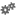 2record capacities by referring to the number and type of uniform informal unit used 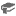 2,3compare the capacities of two or more containers using appropriate uniform informal units2,3recognise that containers of different shapes may have the same capacity (Reasoning)2estimate capacities by referring to the number and type of uniform informal unit used and check by measuring3pack cubic units (eg blocks) into rectangular containers so that there are no gaps3recognise that cubes pack better than other objects in rectangular containers (Reasoning)3measure the volume of a container by filling the container with uniform informal units and counting the number of units used, eg the number of blocks a box can hold1devise and explain strategies for packing and counting units to fill a box, eg packing in layers and ensuring that there are no gaps between units (Communicating, Problem Solving) 1explain that if there are gaps when packing and stacking, this will affect the accuracy of measuring the volume (Communicating, Reasoning) 1record volumes by referring to the number and type of uniform informal unit used 1estimate volumes of containers by referring to the number and type of uniform informal unit used and check by measuring4explain a strategy used for estimating a volume (Communicating, Problem Solving) 4predict the larger volume of two or more containers and check by measuring using uniform informal units (Reasoning)4estimate the volume of a pile of material and check by measuring, eg estimate how many buckets would be used to form a pile of sand4CONTENTplanCompare and order several objects based on volume and capacity using appropriate uniform informal units (ACMMG037)make and use a measuring device for capacity calibrated in uniform informal units, eg calibrate a bottle by adding cups of water and marking the new level as each cup is added5compare and order the capacities of two or more containers by measuring each container in uniform informal units5compare and order the volumes of two or more models by counting the number of blocks used in each model6recognise that models with different appearances may have the same volume (Reasoning)6compare and order the volumes of two or more objects by marking the change in water level when each is submerged7recognise that changing the shape of an object does not change the amount of water it displaces (Reasoning)7record volume and capacity comparisons informally using drawings, numerals and words, and by referring to the uniform informal unit used 5-7